標識の設置について　平成30年6月15日の旅館業法施行条例改正に伴い、標識の設置が義務付けられました。許可取得後は、許可を受けた旅館業施設であることが近隣住民の方に分かるよう、速やかに標識を設置してください。許可申請時の添付書類：標識の設置場所を記載した配置図等　　　　　　（例）設置場所：公衆の見やすい場所（施設や敷地の外部から容易に確認できる場所）戸建ての場合の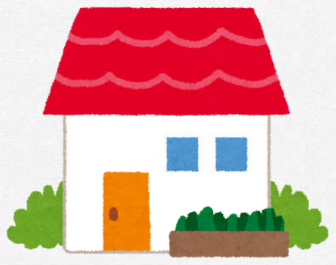 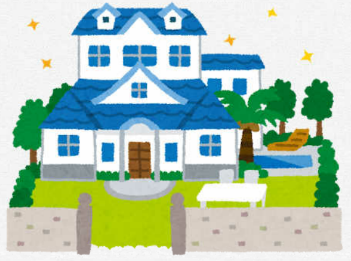 　設置場所の例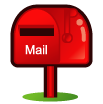 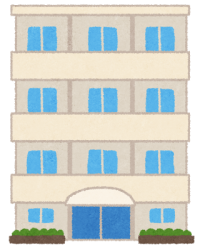 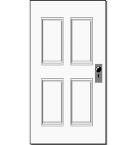 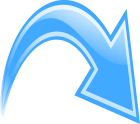 　集合住宅の場合の　設置場所の例標識の参考様式
（決まった様式はありません。この様式を参考に、各施設で作成してください。）----------------------------------------------------------------------------------------------旅館業の施設名称許可番号第　０４　　　　　号常時連絡の取れる連絡先（営業者が常駐しない場合のみ記載）